О внесении изменений в решение Совета Ейскоукрепленского сельского поселения Щербиновского района от 25 декабря 2020 года № 1 «О бюджете Ейскоукрепленского сельского поселения Щербиновского района на 2021 год»В соответствии с решением Совета Ейскоукрепленского сельского поселения Щербиновского района от 2 ноября 2012 года № 2 «Об утверждении Положения о бюджетном процессе в Ейскоукрепленском сельском поселении Щербиновского района» Совет Ейскоукрепленского сельского поселения Щербиновского района  р е ш и л:1. Внести в решение Совета Ейскоукрепленского сельского поселения Щербиновского района от 25 декабря 2020 года № 1 «О бюджете Ейскоукрепленского сельского поселения Щербиновского района на 2021 год»  следующие изменения:1) статью 1 изложить в новой редакции: «1) общий объем доходов в сумме 17 545 441,00 рублей;  2) общий объем расходов в сумме 18 273 489,24 рублей;  3) верхний предел муниципального внутреннего долга Ейскоукрепленского сельского поселения Щербиновского района  на 1 января 2021 года в сумме 0,00 рублей, в том числе верхний предел долга по муниципальным гарантиям Ейскоукрепленского сельского поселения Щербиновского района в сумме 0,00 рублей;  4) дефицит бюджета Ейскоукрепленского сельского поселения Щербиновского района в сумме 728 048,24 рублей»;2) приложение № 2 изложить в новой редакции (приложение № 1);3) приложение № 3 изложить в новой редакции (приложение № 2);4) приложение № 4 изложить в новой редакции (приложение № 3);5) приложение № 5 изложить в новой редакции (приложение № 4);6) приложение № 6 изложить в новой редакции (приложение № 5);7) приложение № 7 изложить в новой редакции (приложение № 6).	2. Разместить настоящее решение на официальном сайте администрации Ейскоукрепленского сельского поселения Щербиновского района.3. Официально опубликовать настоящее решение в периодическом печатном издании «Информационный бюллетень администрации Ейскоукрепленского сельского поселения Щербиновского района».4. Контроль за выполнением настоящего решения возложить на главу Ейскоукрепленского сельского поселения Щербиновского района                      Н.Н. Шевченко.5. Настоящее решение вступает в силу на следующий день после его официального опубликования.ГлаваЕйскоукрепленского сельского поселения   Щербиновского района				                                    Н.Н. ШевченкоПРИЛОЖЕНИЕ № 1к решению Совета Ейскоукрепленского сельского поселения Щербиновского района от 01.09.2021 г. № 1«ПРИЛОЖЕНИЕ № 2УТВЕРЖДЕНЫрешением СоветаЕйскоукрепленского сельского поселения Щербиновского района от 25.12.2020 г. № 1Объем поступлений доходов в бюджет Ейскоукрепленского сельского поселения Щербиновского района по кодам видов (подвидов) доходов на 2021 год*По видам и подвидам доходов, входящим в соответствующий группировочный код бюджетной классификации,  зачисляемым в бюджет Ейскоукрепленского сельского поселения Щербиновского района в соответствии с законодательством Российской Федерации.ГлаваЕйскоукрепленского сельского поселенияЩербиновского района                                                                       Н.Н. ШевченкоПРИЛОЖЕНИЕ № 2к решению Совета Ейскоукрепленского сельского поселения Щербиновского района от 01.09.2021 г. № 1«ПРИЛОЖЕНИЕ № 3УТВЕРЖДЕНЫрешением СоветаЕйскоукрепленского сельского поселения Щербиновского района от 25.12.2020 г. № 1 Безвозмездные поступления из краевого бюджета в 2021 годуГлаваЕйскоукрепленского сельского поселенияЩербиновского района                                                                       Н.Н. ШевченкоПРИЛОЖЕНИЕ № 3к решению Совета Ейскоукрепленского сельского поселения Щербиновского района от 01.09.2021 г. № 1«ПРИЛОЖЕНИЕ № 4УТВЕРЖДЕНЫрешением СоветаЕйскоукрепленского сельского поселения Щербиновского района от 25.12.2020 г. № 1 Распределение бюджетных ассигнований по разделам и подразделам классификации расходов бюджетов на 2021 год ГлаваЕйскоукрепленского сельского поселенияЩербиновского района                                                                       Н.Н. ШевченкоПРИЛОЖЕНИЕ № 4к решению Совета Ейскоукрепленского сельского поселения Щербиновского района от 01.09.2021 г. № 1«ПРИЛОЖЕНИЕ № 5УТВЕРЖДЕНЫрешением СоветаЕйскоукрепленского сельского поселения Щербиновского района                                                                      от 25.12.2020 г. № 1Распределение бюджетных ассигнований по целевым статьям (муниципальным программам Ейскоукрепленского сельского поселения Щербиновского района и непрограммным направлениям деятельности), группам видов расходов классификации расходов бюджетов на 2021 годГлаваЕйскоукрепленского сельского поселения Щербиновского района                                                                      Н.Н. ШевченкоПРИЛОЖЕНИЕ № 5к решению Совета Ейскоукрепленского сельского поселения Щербиновского района от 01.09.2021 г. № 1ПРИЛОЖЕНИЕ № 6УТВЕРЖДЕНАрешением Совета Ейскоукрепленского сельского поселения Щербиновского района от 25.12.2020 г. № 1Ведомственная структура расходов бюджета Ейскоукрепленского сельского поселения Щербиновского района на 2021 годГлаваЕйскоукрепленского сельского поселения Щербиновского района                                                                                                                                               Н.Н. ШевченкоПРИЛОЖЕНИЕ № 6к решению Совета Ейскоукрепленского сельского поселения Щербиновского района от 01.09.2021 г. № 1ПРИЛОЖЕНИЕ № 7УТВЕРЖДЕНЫрешением Совета Ейскоукрепленского сельского поселения Щербиновского района от 25.12.2020 года № 1Источники внутреннего финансирования дефицитабюджета Ейскоукрепленского сельского поселения Щербиновского района, перечень статей источников финансирования дефицитов бюджетов на 2021 годГлаваЕйскоукрепленского сельского поселения Щербиновского района                                                                       Н.Н. Шевченко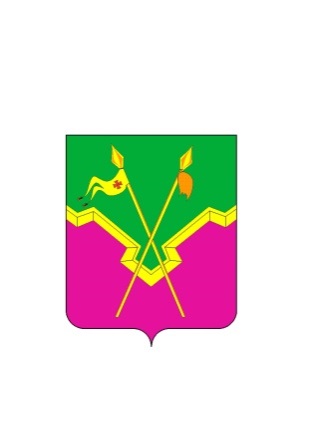 СОВЕТ ЕЙСКОУКРЕПЛЕНСКОГО СЕЛЬСКОГО ПОСЕЛЕНИЯЩЕРБИНОВСКОГО РАЙОНА ЧЕТВЕРТОГО СОЗЫВАДВАДЦАТЬ СЕДЬМАЯ СЕССИЯРЕШЕНИЕСОВЕТ ЕЙСКОУКРЕПЛЕНСКОГО СЕЛЬСКОГО ПОСЕЛЕНИЯЩЕРБИНОВСКОГО РАЙОНА ЧЕТВЕРТОГО СОЗЫВАДВАДЦАТЬ СЕДЬМАЯ СЕССИЯРЕШЕНИЕот 01.09.2021                                    № 1село Ейское Укреплениесело Ейское УкреплениеКод доходовНаименование кодов доходовСумма, рублейСумма, рублей1 00 00000 00 0000 000Налоговые и неналоговые доходы8 517 326,008 517 326,001 01 02000 01 0000 110Налог на доходы физических лиц*2 775 000,002 775 000,001 03 02230 01 0000 110Доходы от уплаты акцизов на дизельное топливо, зачисляемые в консолидированные бюджеты субъектов Российской Федерации*550 000,00550 000,001 03 02240 01 0000 110Доходы от уплаты акцизов на моторные масла для дизельных и (или) карбюраторных (инжекторных) двигателей, зачисляемые в консолидированные бюджеты субъектов Российской Федерации*5 300,005 300,001 03 02250 01 0000 110Доходы от уплаты акцизов на автомобильный бензин, производимый на территории Российской Федерации, зачисляемые в консолидированные бюджеты субъектов Российской Федерации*729 300,00729 300,001 05 03000 01 0000 110Единый сельскохозяйственный налог*400 000,00400 000,001 06 01030 10 0000 110Налог на имущество физических лиц560 000,00560 000,001 06 06000 10 0000 110Земельный налог3 460 000,003 460 000,001 11 105025 10 0000 120Доходы, получаемые в виде арендной платы, а также средства от продажи права на заключение договоров аренды за земли, находящиеся в собственности сельских поселений (за исключением земельных участков муниципальных бюджетных и автономных учреждений)3 184,003 184,001 13 02995 10 0000 130Прочие доходы от компенсации затрат бюджетов сельских поселений34 542,0034 542,002 00 00000 00 0000 000Безвозмездные поступления9 028 115,009 028 115,002 02 00000 00 0000 000Безвозмездные поступления от других бюджетов бюджетной системы Российской Федерации*8 349 315,008 349 315,002 02 10000 00 0000 151Дотации бюджетам бюджетной системы Российской Федерации*2 729 600,002 729 600,002 02 20000 00 0000 150Субсидии бюджетам бюджетной системы Российской Федерации (межбюджетные субсидии)4 591 700,004 591 700,002 02 30000 00 0000 150Субвенции бюджетам бюджетной системы Российской Федерации *249 100,00249 100,002 02 40000 00 0000 150Иные межбюджетные трансферты1 256 600,001 256 600,002 07 00000 00 0000 150Прочие безвозмездные поступления201 115,00201 115,00Всего доходовВсего доходов17 545 441,00Код доходовНаименование кодов доходовСумма, рублей2 00 00000 00 0000 000Безвозмездные поступления9 028 115,002 02 00000 00 0000 000Безвозмездные поступления от других бюджетов бюджетной системы Российской Федерации9 028 115,002 02 10000 00 0000 150Дотации бюджетам субъектов Российской Федерации и муниципальных образований2 729 600,002 02 15001 10 0000 150Дотации бюджетам сельских поселений на выравнивание бюджетной обеспеченности2 517 100,002 02 19999 10 0000 150Прочие дотации бюджетам сельских поселений212 500,002 02 20000 00 0000 150Субсидии бюджетам бюджетной системы Российской Федерации (межбюджетные субсидии4 591 700,002 02 29999 00 0000 150Прочие субсидии бюджетам сельских поселений4 591 700,002 02 30000 00 0000 150Субвенции бюджетам субъектов Российской Федерации и муниципальных образований249 100,002 02 35118 10 0000 150Субвенции бюджетам сельских поселений на осуществление первичного воинского учета на территориях, где отсутствуют военные комиссариаты245 300,002 02 30024 10 0000 150Субвенции бюджетам сельских поселений на выполнение передаваемых полномочий субъектов Российской Федерации3 800,002 02 40000 00 0000 150Иные межбюджетные трансферты1 256 600,002 02 49999 10 0000 150Иные межбюджетные трансферты бюджетам сельских поселений1 256 600,002 07 00000 10 0000 150Прочие безвозмездные поступления201 115,002 07 05030 10 0000 150Прочие безвозмездные поступления в бюджеты сельских поселений201 115,00№ п/пНаименованиеРЗПРСумма, рублейВсего расходов18 273 489,24в том числе 1.Общегосударственные вопросы01003 953 949,29Функционирование высшего должностного лица субъекта Российской Федерации и муниципального образования0102781 980,00Функционирование Правительства Российской Федерации, высших исполнительных органов государственной власти субъектов Российской Федерации, местных администраций01042 737 569 ,29Обеспечение деятельности финансовых, налоговых и таможенных органов и органов финансового (финансово-бюджетного) надзора010640 000,00Резервные фонды011110 000,00Другие общегосударственные вопросы0113384 400,002.Национальная оборона0200245 300,00Мобилизационная и вневойсковая подготовка0203245 300,003.Национальная безопасность и правоохранительная деятельность03 0033 00,00Защита населения и территории от чрезвычайных ситуаций природного и техногенного характера, пожарная безопасность031032 000,00Другие вопросы в области национальной безопасности и правоохранительной деятельности03141 000,004.Национальная экономика04004 767 791,89Дорожное хозяйство (дорожные фонды)04094 767 791,895.Жилищно-коммунальное хозяйство 05002 340 175,00Благоустройство05032 340 175,006.Образование070030 000,00Молодежная политика070730 000,007.Культура, кинематография 08006 763 097,06Культура08016 763 097,068.Социальная политика1000130 176,00Пенсионное обеспечение1001130 176,009.Физическая культура и спорт110010 000,00Физическая культура 110110 000,00»№ п/пНаименованиеЦСРВРСумма, рублейВСЕГО:17 594 689,241.Муниципальная программа Ейскоукрепленского сельского поселения Щербиновского района «Обеспечение деятельности администрации Ейскоукрепленского сельского поселения Щербиновского района» 01 0 00 000003 016 169,29Информатизация деятельности органов местного самоуправления (отраслевых (функциональных органов)01 0 01 00000215 800,00Информатизация деятельности органов местного самоуправления (отраслевых (функциональных органов) муниципального образования01 0 01 10010214 800,00Закупка товаров, работ и услуг для государственных (муниципальных) нужд01 0 01 10010200214 800,00Информатизация деятельности органов местного самоуправления (отраслевых (функциональных органов) муниципального образования (кредиторская задолженность)01 0 01 100191 000,00Закупка товаров, работ и услуг для государственных (муниципальных) нужд01 0 01 100192001 000,00Информационное освещение деятельности органов местного самоуправления (отраслевых (функциональных органов)01 0 02 0000062 600,00Информационное освещение деятельности органов местного самоуправления (отраслевых (функциональных органов) муниципального образования01 0 02 1002062 600,00Закупка товаров, работ и услуг для государственных (муниципальных) нужд01 0 02 1002020062 600,00Повышение профессионального уровня сотрудников 01 0 03 000009 000,00Повышение профессионального уровня сотрудников органов местного самоуправления (отраслевых (функциональных органов) муниципального образования01 0 03 100309 000,00Закупка товаров, работ и услуг для государственных (муниципальных) нужд01 0 03 100302009 000,00Мероприятия по обеспечению организационных вопросов для реализации муниципальной программы01 0 07 000002 716 769,29Расходы на обеспечение функций органов местного самоуправления01 0 07 001902 716 769,29Расходы на выплаты персоналу в целях обеспечения выполнения функций государственными (муниципальными) органами, казенными учреждениями, органами управления государственными внебюджетными фондами01 0 07 001901002 362 155,00Закупка товаров, работ и услуг для государственных (муниципальных) нужд01 0 07 00190200253 741,29Иные бюджетные ассигнования01 0 07 00190800100 873,00Прочие мероприятия, связанные с муниципальным управлением01 0 09 0000012 000,00Реализация  функций, связанных с муниципальным управлением 01 0 09 1048012 000,00Социальное обеспечение и иные выплаты населению01 0 09 1048030012 000,002.Муниципальная программа Ейскоукрепленского сельского поселения Щербиновского района «Управление муниципальным имуществом Ейскоукрепленского сельского поселения Щербиновского района» 03 0 00 0000085 000,00Содержание и обслуживание казны03 0 02 0000085 000,00Содержание и обслуживание казны муниципального образования03 0 02 1008085 000,00Закупка товаров, работ и услуг для государственных (муниципальных) нужд03 0 02 1008020085 000,003.Муниципальная программа Ейскоукрепленского сельского поселения Щербиновского района «Развитие культуры в Ейскоукрепленском сельском поселении Щербиновского района» 12 0 00 000006 763 097,06Совершенствование деятельности муниципальных учреждений отрасли «Культура» и кинематографии12 0 01 000006 673 097,06Расходы на обеспечение деятельности (оказание услуг) муниципальных учреждений 12 0 01 005906 673 097,06Расходы на выплаты персоналу в целях обеспечения выполнения функций государственными (муниципальными) органами, казенными учреждениями, органами управления государственными внебюджетными фондами12 0 01 005901003 374 502,12Закупка товаров, работ и услуг для государственных (муниципальных) нужд12 0 01 005902001 048 899,45Ремонт и укрепление материально-технической базы, техническое оснащение муниципальных учреждений культуры и (или) детских музыкальных школ, художественных школ, школ искусств, домов детского творчества12 0 01 S06402 283 978,49Закупка товаров, работ и услуг для государственных (муниципальных) нужд12 0 01 S06402002 283 978,49Иные бюджетные ассигнования12 0 01 0059080055 717,004.Муниципальная программа Ейскоукрепленского сельского поселения Щербиновского района «Развитие физической культуры и спорта в Ейскоукрепленском сельском поселении Щербиновского района» 13 0 00 0000010 000,00Реализация Единого календарного плана физкультурных мероприятий муниципального образования Щербиновский район13 0 03 0000010 000,00Организация и проведение физкультурных и спортивных мероприятий13 0 03 1032010 000,00Закупка товаров, работ и услуг для государственных (муниципальных) нужд13 0 03 1032020010 000,005.Муниципальная программа Ейскоукрепленского сельского поселения Щербиновского района «Молодежь Ейскоукрепленского сельского поселения Щербиновского района» 14 0 00 0000030 000,00Мероприятия по организации и проведению социально-значимых мероприятий в области молодежной политики14 0 03 0000030 000,00Реализация мероприятий в области молодежной политики14 0 03 1033030 000,00Закупка товаров, работ и услуг для государственных (муниципальных) нужд14 0 03 1033020030 000,006.Муниципальная программа Ейскоукрепленского сельского поселения Щербиновского района «Обеспечение безопасности населения на территории Ейскоукрепленского сельского поселения Щербиновского района» 19 0 00 0000033 000,00Предупреждение и ликвидации последствий чрезвычайных ситуаций 19 0 01 000002 000,00Предупреждение и ликвидации последствий чрезвычайных ситуаций19 0 01 104302 000,00Закупка товаров, работ и услуг для государственных (муниципальных) нужд19 0 01 104302002 000,00Обеспечение безопасности на водных объектах19 0 02 000001 000,00Мероприятия, связанные с безопасностью на водных объектах19 0 02 104901 000,00Закупка товаров, работ и услуг для государственных (муниципальных) нужд19 0 02 104902001 000,00Пожарная безопасность19 0 03 0000030 000,00Мероприятия по пожарной безопасности19 0 03 1050030 000,00Закупка товаров, работ и услуг для государственных (муниципальных) нужд19 0 03 1050020030 000,007.Муниципальная программа Ейскоукрепленского сельского поселения Щербиновского района «Развитие дорожного хозяйства в Ейскоукрепленском сельском поселении Щербиновского района» 20 0 00 000004 767 791,89Поддержка дорожного хозяйства20 0 01 000004 650 045,88Содержание и ремонт автомобильных дорог общего пользования, в том числе дорог в поселениях (за исключением дорог федерального значения)20 0 01 104601 906 930,88Закупка товаров, работ и услуг для государственных (муниципальных) нужд20 0 01 104602001 906 930,88Содержание и ремонт автомобильных дорог общего пользования, в том числе дорог в поселениях (за исключением дорог федерального значения) (кредиторская задолженность)20 0 01 10469172 698,00Закупка товаров, работ и услуг для государственных (муниципальных) нужд20 0 01 10469200172 698,00Капитальный ремонт и ремонт автомобильных дорог общего пользования местного значения20 0 01 S24402 570 417,00Закупка товаров, работ и услуг для государственных (муниципальных) нужд20 0 01 S24402002 570 417,00Безопасное движение на дорогах местного значения20 0 02 00000117 746,01Мероприятия, связанные с безопасностью на дорогах местного значения20 0 02 10530117 746,01Закупка товаров, работ и услуг для государственных (муниципальных) нужд20 0 02 10530200117 746,018.Муниципальная программа Ейскоукрепленского сельского поселения Щербиновского района «Комплексное развитие жилищно-коммунального хозяйства, энергосбережение и повышение энергетической эффективностиЕйскоукрепленского сельского поселения Щербиновского района» 22 0 00 000002 041 415,00Благоустройство и озеленение территории сельского поселения Щербиновского района22 0 01 000001 641 415,00Мероприятия по благоустройству и озеленению территории сельского поселения Щербиновского района22 0 01 105501063 615,00Закупка товаров, работ и услуг для государственных (муниципальных) нужд22 0 01 105502001063 615,00Поддержка местных инициатив по итогам краевого конкурса22 0 01 62590577 800,00Закупка товаров, работ и услуг для государственных (муниципальных) нужд22 0 01 62590200577 800,00Модернизация и содержание систем уличного освещения22 0 02 00000400 000,00Мероприятия по модернизации и содержанию систем уличного освещения22 0 02 10560400 000,00Закупка товаров, работ и услуг для государственных (муниципальных) нужд22 0 02 10560200400 000,009.Муниципальная программа сельского поселения Щербиновского района "Формирование современной городской среды"29 0 00 00000298 760,00Благоустройство общественной территории29 0 01 00000298 760,00Поддержка государственных программ субъектов Российской Федерации и муниципальных программ формирования современной городской среды (кредиторская задолженность)29 0 01 10739298 760,00Закупка товаров, работ и услуг для государственных (муниципальных) нужд29 0 01 10739200298 760,0010.Обеспечение деятельности высшего должностного лица муниципального образования70 0 00 00000781 980,00Высшее должностное лицо муниципального образования70 0 01 00000781 980,00Расходы на обеспечение функций органов местного самоуправления70 0 01 00190781 980,00Расходы на выплаты персоналу в целях обеспечения выполнения функций государственными (муниципальными) органами, казенными учреждениями, органами управления государственными внебюджетными фондами70 0 01 00190100781 980,0011.Отдельные направления деятельности администрации муниципального образования71 0 00 00000276 100,00Финансовое обеспечение непредвиденных расходов71 0 01 0000010 000,00Резервные фонды администрации муниципального образования71 0 01 1042010 000,00Иные бюджетные ассигнования71 0 01 1042080010 000,00Административные и иные комиссии71 0 02 000003 800,00Осуществление отдельных полномочий Краснодарского края по образованию и организации деятельности административных комиссий71 0 02 601903 800,00Закупка товаров, работ и услуг для государственных (муниципальных) нужд71 0 02 601902003 800,00Осуществление полномочий по определению поставщиков (подрядчиков, исполнителей) для заказчиков сельского поселения71 0 07 0000017 000,00Расходы на обеспечение функций органов местного самоуправления (переданные полномочия)71 0 07 2019017 000,00Межбюджетные трансферты71 0 07 2019050017 000,00Осуществление первичного воинского учета на территориях, где отсутствуют военные комиссариаты71 0 08 00000245 300,00Осуществление первичного воинского учета на территориях, где отсутствуют военные комиссариаты71 0 08 51180245 300,00Расходы на выплаты персоналу в целях обеспечения выполнения функций государственными (муниципальными) органами, казенными учреждениями, органами управления государственными внебюджетными фондами71 0 08 51180100245 300,0012.Обеспечение деятельности Контрольно-счетной палаты муниципального образования72 0 00 00000   22 000,00Руководитель Контрольно-счетной палаты муниципального образования72 0 01 000004 400,00Расходы на обеспечение функций органов местного самоуправления (переданные полномочия)72 0 01 201904 400,00Межбюджетные трансферты72 0 01 201905004 400,00Контрольно-счетная палата муниципального образования72 0 02 0000017 600,00Расходы на обеспечение функций органов местного самоуправления (передаваемые полномочия)72 0 02 2019017 600,00Межбюджетные трансферты72 0 02 2019050017 600,0013.Обеспечение деятельности финансовых, налоговых и таможенных органов и органов финансового (финансово-бюджетного) надзора77 0 00 0000018 000,00Осуществление полномочий по организации и осуществлению муниципального внутреннего финансового контроля77 0 01 0000018 000,00Расходы на обеспечение функций органов местного самоуправления (передаваемые полномочия)77 0 01 2019018 000,00Межбюджетные трансферты77 0 01 2019050018 000,0014.Другие непрограммные расходы органов местного самоуправления 99 0 00 00000130 176,00Непрограммные расходы99 0 01 00000130 176,00Поддержка лиц, замещавших  выборные муниципальные должности, муниципальные должности муниципальной службы и отдельных категорий работников муниципального образования99 0 01 10120130 176,00Социальное обеспечение и иные выплаты населению99 0 01 10120300130 176,00»                                     № п/пНаименованиеВедРзПРЦСРВРСумма, рублейВСЕГО:18 273 489,241. Администрация Ейскоукрепленского сельского поселения Щербиновского района99218 273 489,94Общегосударственные вопросы99201003 953 949,29Функционирование высшего должностного лица субъекта Российской Федерации и муниципального образования9920102781 980,00Обеспечение деятельности высшего должностного лица муниципального образования992010270 0 00 00000781 980,00Высшее должностное лицо муниципального образования992010270 0 01 00000781 980,00Расходы на обеспечение функций органов местного самоуправления992010270 0 01 00190781 980,00Расходы на выплаты персоналу в целях обеспечения выполнения функций государственными (муниципальными) органами, казенными учреждениями, органами управления государственными внебюджетными фондами992010270 0 01 00190100781 980,00Функционирование Правительства Российской Федерации, высших исполнительных органов государственной власти субъектов Российской Федерации, местных администраций99201042 737 569,29Муниципальная программа Ейскоукрепленского сельского поселения Щербиновского района «Обеспечение деятельности администрации Ейскоукрепленского сельского поселения Щербиновского района» 992010401 0 00 000002 737 569.29Отдельные мероприятия по реализации муниципальной программы992010401  0 07 000002 737 569.29Расходы на обеспечение функций органов местного самоуправления992010401 0 07 001902 737 569.29Расходы на выплаты персоналу в целях обеспечения выполнения функций государственными (муниципальными) органами, казенными учреждениями, органами управления государственными внебюджетными фондами992010401 0 07 001901002 362 155,00Закупка товаров, работ и услуг для государственных (муниципальных) нужд992010401 0 07 00190200253 741,29Иные бюджетные ассигнования992010401 0 07 00190800100 873,00Отдельные направления деятельности администрации муниципального образования992010471 0 00 0000020 800,00Осуществление полномочий по определению поставщиков (подрядчиков, исполнителей) для заказчиков сельского поселения992010471 0 07 0000017 000,00Расходы на обеспечение функций органов местного самоуправления (переданные полномочия)992010471 0 07 2019017 000,00Межбюджетные трансферты992010471 0 07 2019050017 000,00Административные и иные комиссии992010471 0 02 000003 800,00Осуществление отдельных полномочий Краснодарского края по образованию и организации деятельности административных комиссий992010471 0 02 601903 800,00Закупка товаров, работ и услуг для государственных (муниципальных) нужд992010471 0 02 601902003 800,00Обеспечение деятельности финансовых, налоговых и таможенных органов и органов финансового (финансово-бюджетного) надзора992010640 000,00Обеспечение деятельности Контрольно-счетной палаты муниципального образования992010672 0 00 0000022 000,00Руководитель Контрольно-счетной палаты муниципального образования992010672 0 01 000004 400,00Расходы на обеспечение функций органов местного самоуправления (переданные полномочия)992010672 0 01 201904 400,00Межбюджетные трансферты992010672 0 01 201905004 400,00Контрольно-счетная палата муниципального образования 992010672 0 02 0000017 600,00Расходы на обеспечение функций органов местного самоуправления (передаваемые полномочия)992010672 0 02 2019017 600,00Межбюджетные трансферты992010672 0 02 2019050017 600,00Обеспечение деятельности финансовых, налоговых и таможенных органов и органов финансового (финансово-бюджетного) надзора992010677 0 00 0000018 000,00Осуществление полномочий по организации и осуществлению муниципального внутреннего финансового контроля992010677 0 01 0000018 000,00Расходы на обеспечение функций органов местного самоуправления (передаваемые полномочия)992010677 0 01 2019018 000,00Межбюджетные трансферты992010677 0 01 2019050018 000,00Резервные фонды992011110 000,00Отдельные направления деятельности администрации муниципального образования992011171 0 00 0000010 000,00Финансовое обеспечение непредвиденных расходов992011171 0 01 0000010 000,00Резервные фонды администрации муниципального образования992011171 0 01 1042010 000,00Иные бюджетные ассигнования992011171 0 01 1042080010 000,00Другие общегосударственные вопросы9920113384 400,00Муниципальная программа Ейскоукрепленского сельского поселения Щербиновского района «Обеспечение деятельности администрации Ейскоукрепленского сельского поселения Щербиновского района» 992011301 0 00 00000299 400,00Информатизация деятельности органов местного самоуправления (отраслевых (функциональных органов)992011301 0 01 00000215 800,00Информатизация деятельности органов местного самоуправления (отраслевых (функциональных органов)  муниципального образования992011301 0 01 10010215 800,00Закупка товаров, работ и услуг для государственных (муниципальных) нужд992011301 0 01 10010200214 800,00Информатизация деятельности органов местного самоуправления (отраслевых (функциональных органов) муниципального образования (кредиторская задолженность)992011301 0 01 100191 000,00Закупка товаров, работ и услуг для государственных (муниципальных) нужд990011301 0 01 100192001 000,00Информационное освещение деятельности органов местного самоуправления (отраслевых (функциональных органов)992011301 0 02 0000062 600,00Информационное освещение деятельности органов местного самоуправления (отраслевых (функциональных органов)  муниципального образования992011301 0 02 1002062 600,00Закупка товаров, работ и услуг для государственных (муниципальных) нужд992011301 0 02 1002020062 600,00Повышение профессионального уровня сотрудников администрации992011301 0 03 000009 000.00Повышение профессионального уровня сотрудников органов местного самоуправления (отраслевых (функциональных органов) муниципального образования992011301 0 03 100309 000.00Закупка товаров, работ и услуг для государственных (муниципальных) нужд992011301 0 03 100302009 000.00Прочие мероприятия, связанные с муниципальным управлением992011301 0 09 0000012 000,00Реализация  функций, связанных с муниципальным управлением 992011301 0 09 1048012 000,00Социальное обеспечение и иные выплаты населению992011301 0 09 1048030012 000,00Муниципальная программа Ейскоукрепленского сельского поселения Щербиновского района «Управление муниципальным имуществом Ейскоукрепленского сельского поселения Щербиновского района» 992011303 0 00 0000085 000,00Содержание и обслуживание казны992011303 0 02 0000085 000,00Содержание и обслуживание казны муниципального образования992011303 0 02 1008085 000,00Закупка товаров, работ и услуг для государственных (муниципальных) нужд992011303 0 02 1008020085 000,00Национальная оборона9920200245 300,00Мобилизационная  и вневойсковая подготовка9920203245 300,00Обеспечение деятельности администрации муниципального образования992020371 0 00 00000245 300,00Осуществление первичного воинского учета на территориях, где отсутствуют военные комиссариаты992020371 0 08 00000245 300,00Осуществление первичного воинского учета на территориях, где отсутствуют военные комиссариаты992020371 0 08 51180245 300,00Расходы на выплаты персоналу в целях обеспечения выполнения функций государственными (муниципальными) органами, казенными учреждениями, органами управления государственными внебюджетными фондами992020371 0 08 51180100245 300,00Национальная безопасность и правоохранительная деятельность992030033 000,00Защита населения и территории от чрезвычайных ситуаций природного и техногенного характера, пожарная безопасность992031032 000,00Муниципальная программа Ейскоукрепленского сельского поселения Щербиновского района «Обеспечение безопасности населения на территории Ейскоукрепленского сельского поселения Щербиновского района» 992031019 0 00 000002 000,00Предупреждение и ликвидации последствий чрезвычайных ситуаций 992031019 0 01 000002 000,00Предупреждение и ликвидации последствий чрезвычайных ситуаций 992031019 0 01 104302 000,00Закупка товаров, работ и услуг для государственных (муниципальных) нужд992031019 0 01 104302002000,00Пожарная безопасность992031019 0 03 0000030 000,00Мероприятия по пожарной безопасности992031019 0 03 1050030 000,00Закупка товаров, работ и услуг для государственных (муниципальных) нужд992031019 0 03 1050020030 000,00Другие вопросы в области национальной безопасности и правоохранительной деятельности99203141 000,00Муниципальная программа Ейскоукрепленского сельского поселения Щербиновского района «Обеспечение безопасности населения на территории Ейскоукрепленского сельского поселения Щербиновского района»992031419 0 00 000001 000,00Обеспечение безопасности на водных объектов992031419 0 02 000001 000,00Мероприятия, связанные с безопасностью на водных объектах992031419 0 02 104901 000,00Закупка товаров, работ и услуг для государственных (муниципальных) нужд992031419 0 02 104902001 000,00Национальная экономика99204004 767 791,89Дорожное хозяйство (дорожные фонды)99204094 767 791,89Муниципальная программа Ейскоукрепленского сельского поселения Щербиновского района «Развитие дорожного хозяйства в Ейскоукрепленском сельском поселении Щербиновского района992040920 0 00 000004 767 791,89Поддержка дорожного хозяйства992040920 0 01 000004 650 045,88Содержание и ремонт автомобильных дорог общего пользования, в том числе дорог в поселениях (за исключением дорог федерального значения)992040920 0 01 104601 906 930,88Закупка товаров, работ и услуг для государственных (муниципальных) нужд992040920 0 01 104602001 906 930,88Содержание и ремонт автомобильных дорог общего пользования, в том числе дорог в поселениях (за исключением дорог федерального значения) (кредиторская задолженность)992040920 0 01 1046917 2698,00Закупка товаров, работ и услуг для государственных (муниципальных) нужд992040920 0 01 1046920017 2698,00Капитальный ремонт и ремонт автомобильных дорог общего пользования местного значения992040920 0 01 S24402 570 417,00Закупка товаров, работ и услуг для государственных (муниципальных) нужд992040920 0 01 S24402002 570 417,00Безопасное движение на дорогах местного значения992040920 0 02 00000117 746,01Мероприятия, связанные с безопасностью на дорогах местного значения992040920 0 02 10530117 746,01Закупка товаров, работ и услуг для государственных (муниципальных) нужд992040920 0 02 10530200117 746,01Жилищно-коммунальное хозяйство99205002 340 175,00Благоустройство99205032 340 175,00Муниципальная программа Ейскоукрепленского сельского поселения Щербиновского района «Комплексное развитие жилищно-коммунального хозяйства, энергосбережение и повышение энергетической эффективности Ейскоукрепленского сельского поселения Щербиновского района»992050322 0 00 000002 041 415,00Благоустройство и озеленение территории сельского поселения Щербиновского района992050322 0 01 000001 641 415,00Мероприятия по благоустройству и озеленению территории сельского поселения Щербиновского района992050322 0 01 105501063 615,00Закупка товаров, работ и услуг для государственных (муниципальных) нужд992050322 0 01 105502001063 615,00Поддержка местных инициатив по итогам краевого конкурса992050322 0 01 62950577 800,00Закупка товаров, работ и услуг для государственных (муниципальных) нужд992050322 0 01 62590200577 800,00Модернизация и содержание систем уличного освещения992050322 0 02 00000400 000,00Мероприятия по модернизации и содержанию систем уличного освещения992050322 0 02 10560400 000,00Закупка товаров, работ и услуг для государственных (муниципальных) нужд992050322 0 02 10560200400 000,00Муниципальная программа сельского поселения Щербиновского района "Формирование современной городской среды"992050329 0 00 00000298 760,00Благоустройство общественной территории992050329 0 01 00000298 760,00Поддержка государственных программ субъектов Российской Федерации и муниципальных программ формирования современной городской среды (кредиторская задолженность)992050329 0 01 10739298 760,00Закупка товаров, работ и услуг для государственных (муниципальных) нужд992050329 0 01 10739200298 760,00Образование992070030 000,00Молодежная политика 992070730 000,00Муниципальная программа Ейскоукрепленского сельского поселения Щербиновского района «Молодежь Ейскоукрепленского сельского поселения Щербиновского района» 992070714 0 00 0000030 000,00Мероприятия по организации и проведению социально-значимых мероприятий в области молодежной политики992070714 0 03 0000030 000,00Реализация мероприятий в области молодежной политики992070714 0 03 1033030 000,00Закупка товаров, работ и услуг для государственных (муниципальных) нужд992070714 0 03 1033020030 000,00Культура, кинематография99208006 763 097,06Культура99208016 763 097,06Муниципальная программа Ейскоукрепленского сельского поселения Щербиновского района «Развитие культуры в Ейскоукрепленском сельском поселении Щербиновского района» 992080112 0 00 000006 763 097,06Совершенствование деятельности муниципальных учреждений отрасли «Культура» и кинематографии992080112 0 01 000006 763 097,06Расходы на обеспечение деятельности (оказание услуг) муниципальных учреждений 992080112 0 01 005906 763 097,06Расходы на выплаты персоналу в целях обеспечения выполнения функций государственными (муниципальными) органами, казенными учреждениями, органами управления государственными внебюджетными фондами992080112 0 01 005901003 374 502,12Закупка товаров, работ и услуг для государственных (муниципальных) нужд992080112 0 01 005902001 048 899,45Ремонт и укрепление материально-технической базы, техническое оснащение муниципальных учреждений культуры и (или) детских музыкальных школ, художественных школ, школ искусств, домов детского творчества992080112 0 01 S06402 283 978,49Закупка товаров, работ и услуг для государственных (муниципальных) нужд992080112 0 01 S06402002 283 978,49Иные бюджетные ассигнования992080112 0 01 0059080055 717,00Социальная политика9921000130 176,000Пенсионное обеспечение9921001130 176,00Другие непрограммные расходы органов местного самоуправления992100199 0 00 00000130 176,00Непрограммные расходы992100199 0 01 00000130 176,00Поддержка лиц замещавших выборные муниципальные должности, муниципальные должности муниципальной службы и отдельных категорий работников муниципального образования992100199 0 01 10120130 176,00Социальное обеспечение и иные выплаты населению992100199 0 01 10120300130 176,00Физическая культура и спорт992110010 000,00Физическая культура 992110110 000,00Муниципальная программа Ейскоукрепленского сельского поселения Щербиновского района «Развитие физической культуры и спорта в Ейскоукрепленском сельском поселении Щербиновского района» 992110113 0 00 0000010 000,00Реализация Единого календарного плана физкультурных мероприятий муниципального образования Щербиновский район992110113 0 03 0000010 000,00Организация и проведение физкультурных и спортивных мероприятий992110113 0 03 1032010 000,00Закупка товаров, работ и услуг для государственных (муниципальных) нужд992110113 0 03 1032020010 000,00Код Наименование групп, подгрупп, статей, подстатей, элементов, программ, (подпрограмм), кодов экономической классификации источников внутреннего финансирования дефицита бюджетаСумма,рублей123000 01 00 00 00 00 0000 000Источники внутреннего финансирования дефицита бюджета всего,в том числе:728048,24 000 01 05 00 00 00 0000 000Изменение остатков средств на счетах по учету средств бюджета 728048,24000 01 05 00 00 00 0000 500Увеличение остатков средств бюджетов- 17 545 441,00000 01 05 02 00 00 0000 500Увеличение прочих остатков средств бюджетов - 17 545 441,00000 01 05 02 01 00 0000 510Увеличение прочих остатков денежных средств бюджетов - 17 545 441,00000 01 05 02 01 10 0000 510Увеличение прочих остатков денежных средств бюджетов сельских поселений - 17 545 441,00000 01 05 00 00 00 0000 600Уменьшение остатков средств бюджетов18 273 489,24000 01 05 02 00 00 0000 600Уменьшение прочих остатков средств бюджетов 18 273 489,24000 01 05 02 01 00 0000 610Уменьшение прочих остатков денежных средств бюджетов 18 273 489,24000 01 05 02 01 10 0000 610Уменьшение прочих остатков денежных средств бюджетов сельских поселений 18 273 489,24